Publicado en Bruselas el 07/06/2024 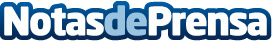 European Bioplastics nombra a Mariagiovanna Vetere y Franz Kraus como copresidentes de su nueva Junta DirectivaEuropean Bioplastics (EUBP), la asociación que representa los intereses de la industria de los bioplásticos en Europa, ha procedido a la elección de una nueva Junta Directiva durante su Asamblea General celebrada el 4 de junioDatos de contacto:Marion Théragedirectora de comunicación+4916094450233Nota de prensa publicada en: https://www.notasdeprensa.es/european-bioplastics-nombra-a-mariagiovanna Categorias: Internacional Industria Farmacéutica Recursos humanos Actualidad Empresarial http://www.notasdeprensa.es